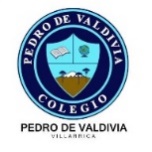 Colegio Pedro de ValdiviaAsignatura: ReligiónProfesor: Bárbara PonceCurso: 2°ACTIVIDAD N°1: EL VALOR DE LA AMISTADRELIGIÓN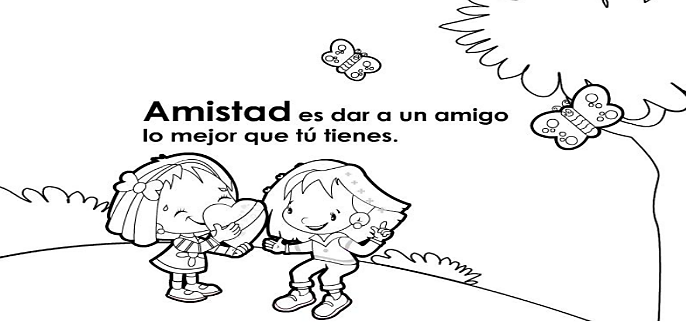 ACTIVIDAD:1-. Lee la historieta y luego responde las preguntas.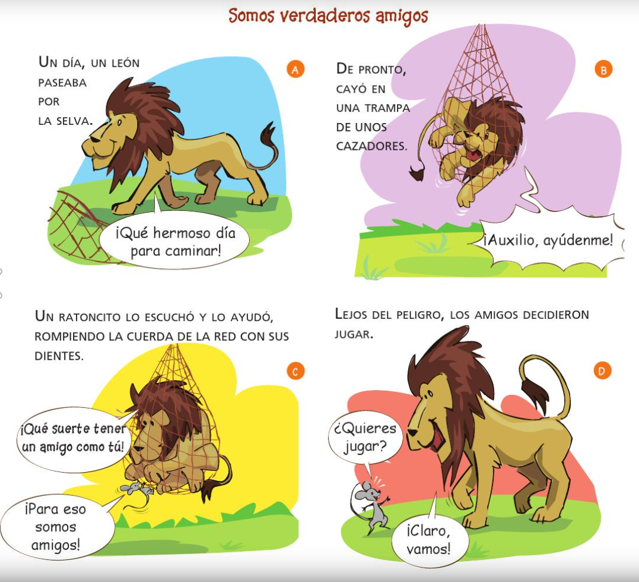 2-. ¿Quién quieres que sea tu amigo? Enciérralo en un círculo y luego responde.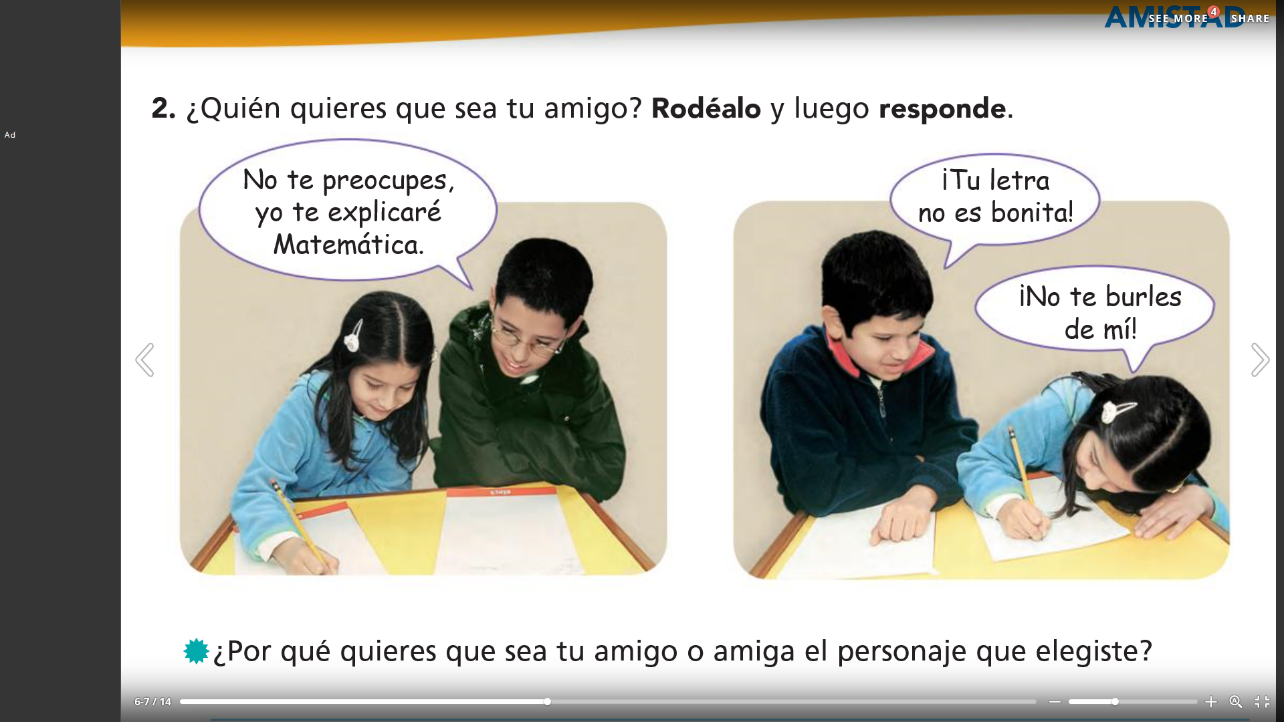 a) ¿Por qué quieres que sea tu amigo o amiga el personaje que elegiste?________________________________________________________________________________________________3-. Observa la ilustración y responde las preguntas.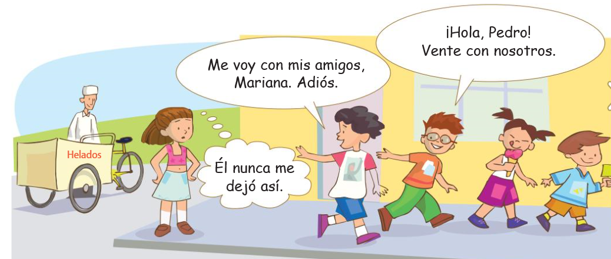 a) ¿Crees que debes dejar solos a tus amigos para irte a jugar con otro grupo? ¿Por qué?________________________________________________________________________________________________________________________________________________________________________________________________________________________________________________________________________________________________________________________________________________________________________________________________b) Si fueras Pedro, ¿qué habrías hecho?________________________________________________________________________________________________________________________________________________________________________________________________________________________________________________________________________________________________________________________________________________________________________________________________NOMBRE:CURSO:2° BásicoFECHA 27/05/2020 – 03/06/202027/05/2020 – 03/06/2020       OBJETIVO DE APRENDIZAJE (UNIDAD)Conocer el valor de la amistad.       OBJETIVO DE APRENDIZAJE (UNIDAD)Conocer el valor de la amistad.HABILIDADES DEL O.AHABILIDADES DEL O.AHABILIDADES DE LA GUIA       OBJETIVO DE APRENDIZAJE (UNIDAD)Conocer el valor de la amistad.       OBJETIVO DE APRENDIZAJE (UNIDAD)Conocer el valor de la amistad.CONOCER EL VALOR DE LA AMISTAD.CONOCER EL VALOR DE LA AMISTAD.x       OBJETIVO DE APRENDIZAJE (UNIDAD)Conocer el valor de la amistad.       OBJETIVO DE APRENDIZAJE (UNIDAD)Conocer el valor de la amistad.COMPRENDER EL VALOR DE LA AMISTAD.COMPRENDER EL VALOR DE LA AMISTAD.x